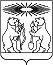 О внесении изменений в распоряжение администрации Северо-Енисейского района «Об утверждении перечня муниципальных программ муниципального образования Северо-Енисейский район»В целях уточнения перечня муниципальных программ муниципального образования Северо-Енисейский район, руководствуясь статьей 34 Устава Северо-Енисейского района:1. Внести в распоряжение администрации Северо-Енисейского района от 30.07.2013 № 650-ос «Об утверждении перечня муниципальных программ муниципального образования Северо-Енисейский район» (в редакции распоряжений от 26.08.2013 № 755-ос, от 06.09.2013 № 797-ос, от 11.10.2013 № 897-ос, от 29.10.2013 № 961-ос, от 15.09.2014 № 975-ос, от 12.11.2014 № 1211-ос, от 08.04.2015 № 367-ос, от 13.04.2015 №381-ос, от 23.07.2015 № 918-ос, от 11.11.2015 №1474-ос, от 13.10.2016 №1156-ос, от 08.06.2017 №791-ос, от 05.07.2017 №  951-ос, от  20.07.2017 № 1061-р, от 24.08.2017 № 1260-р, от 19.09.2017 №1408-р, от 30.10.2017 №1662-р, от 29.12.2017 № 2129-р, от 29.10.2018 № 4080-р) (далее – распоряжение) следующие изменения:в приложении 1 к распоряжению, именуемом «Перечень муниципальных программ Северо-Енисейского района» столбец 2 пункта 14 изложить в следующей редакции: «Формирование комфортной городской (сельской) среды Северо-Енисейского района на 2018-2024 годы».2. Разместить распоряжение на официальном сайте Северо-Енисейского района www.admse.ru в информационно-телекоммуникационной сети «Интернет».3. Настоящее распоряжение вступает в силу с момента его подписания.Временно исполняющий полномочияГлавы Северо-Енисейского района,первый заместитель главы района	А. Н. РябцевАДМИНИСТРАЦИЯ СЕВЕРО-ЕНИСЕЙСКОГО РАЙОНА РАСПОРЯЖЕНИЕАДМИНИСТРАЦИЯ СЕВЕРО-ЕНИСЕЙСКОГО РАЙОНА РАСПОРЯЖЕНИЕ«20» марта 2019 г.№ 387-ргп Северо-Енисейскийгп Северо-Енисейский